Gran Premio MONTAGNE TRENTINEGran Premio MONTAGNE TRENTINEGran Premio MONTAGNE TRENTINE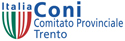 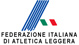 CIRCUITO TRENTINO DI CORSA IN MONTAGNA"GRAN PREMIO MONTAGNE TRENTINE" 2019CAMPIONATO PROVINCIALE INDIVIDUALE E DI SOCIETA' 2019CIRCUITO TRENTINO DI CORSA IN MONTAGNA"GRAN PREMIO MONTAGNE TRENTINE" 2019CAMPIONATO PROVINCIALE INDIVIDUALE E DI SOCIETA' 2019CIRCUITO TRENTINO DI CORSA IN MONTAGNA"GRAN PREMIO MONTAGNE TRENTINE" 2019CAMPIONATO PROVINCIALE INDIVIDUALE E DI SOCIETA' 2019CIRCUITO TRENTINO DI CORSA IN MONTAGNA"GRAN PREMIO MONTAGNE TRENTINE" 2019CAMPIONATO PROVINCIALE INDIVIDUALE E DI SOCIETA' 2019CIRCUITO TRENTINO DI CORSA IN MONTAGNA"GRAN PREMIO MONTAGNE TRENTINE" 2019CAMPIONATO PROVINCIALE INDIVIDUALE E DI SOCIETA' 2019.IL CIRCUITO SI ARTICOLA IN DIECI PROVE CHE SI SVOLGERANNO IN DIVERSE LOCALITA' DEL TRENTINOL'organizzazione dalle manifestazioni sarà affidata a:ATLETICA VALCHIESE    -    U.S. 5 STELLE     -     LAGARINA CRUS TEAM      -     U.S. STELLA ALPINA CARANOG.S. VALSUGANA TRENTINO     -    ATLETICA TEAM LOPPIO     -    ATLETICA TRENTO   -  TRENTINO RUNNING TEAM ..IL CIRCUITO SI ARTICOLA IN DIECI PROVE CHE SI SVOLGERANNO IN DIVERSE LOCALITA' DEL TRENTINOL'organizzazione dalle manifestazioni sarà affidata a:ATLETICA VALCHIESE    -    U.S. 5 STELLE     -     LAGARINA CRUS TEAM      -     U.S. STELLA ALPINA CARANOG.S. VALSUGANA TRENTINO     -    ATLETICA TEAM LOPPIO     -    ATLETICA TRENTO   -  TRENTINO RUNNING TEAM ..IL CIRCUITO SI ARTICOLA IN DIECI PROVE CHE SI SVOLGERANNO IN DIVERSE LOCALITA' DEL TRENTINOL'organizzazione dalle manifestazioni sarà affidata a:ATLETICA VALCHIESE    -    U.S. 5 STELLE     -     LAGARINA CRUS TEAM      -     U.S. STELLA ALPINA CARANOG.S. VALSUGANA TRENTINO     -    ATLETICA TEAM LOPPIO     -    ATLETICA TRENTO   -  TRENTINO RUNNING TEAM ..IL CIRCUITO SI ARTICOLA IN DIECI PROVE CHE SI SVOLGERANNO IN DIVERSE LOCALITA' DEL TRENTINOL'organizzazione dalle manifestazioni sarà affidata a:ATLETICA VALCHIESE    -    U.S. 5 STELLE     -     LAGARINA CRUS TEAM      -     U.S. STELLA ALPINA CARANOG.S. VALSUGANA TRENTINO     -    ATLETICA TEAM LOPPIO     -    ATLETICA TRENTO   -  TRENTINO RUNNING TEAM ..IL CIRCUITO SI ARTICOLA IN DIECI PROVE CHE SI SVOLGERANNO IN DIVERSE LOCALITA' DEL TRENTINOL'organizzazione dalle manifestazioni sarà affidata a:ATLETICA VALCHIESE    -    U.S. 5 STELLE     -     LAGARINA CRUS TEAM      -     U.S. STELLA ALPINA CARANOG.S. VALSUGANA TRENTINO     -    ATLETICA TEAM LOPPIO     -    ATLETICA TRENTO   -  TRENTINO RUNNING TEAM ......R E G O L A M E N T O (IN CORSO DI APPROVAZIONE DA PATRE DEL GGG-TN)R E G O L A M E N T O (IN CORSO DI APPROVAZIONE DA PATRE DEL GGG-TN)R E G O L A M E N T O (IN CORSO DI APPROVAZIONE DA PATRE DEL GGG-TN)R E G O L A M E N T O (IN CORSO DI APPROVAZIONE DA PATRE DEL GGG-TN)R E G O L A M E N T O (IN CORSO DI APPROVAZIONE DA PATRE DEL GGG-TN)1Saranno classificati tutti gli Atleti regolarmente tesserati alla Fidal anno 2019 e facenti parte delle categorie Junior – Promesse – Senior – Senior 35 e oltre Maschile e Femminile.Si precisa che alle singole gare potranno partecipare tutti gli atleti tesserati per l’anno in corso agli Enti di Promozione ed i titolari di RUNCARD e MOUNTAIN AND TRAIL RUNCARD.Saranno classificati tutti gli Atleti regolarmente tesserati alla Fidal anno 2019 e facenti parte delle categorie Junior – Promesse – Senior – Senior 35 e oltre Maschile e Femminile.Si precisa che alle singole gare potranno partecipare tutti gli atleti tesserati per l’anno in corso agli Enti di Promozione ed i titolari di RUNCARD e MOUNTAIN AND TRAIL RUNCARD.Saranno classificati tutti gli Atleti regolarmente tesserati alla Fidal anno 2019 e facenti parte delle categorie Junior – Promesse – Senior – Senior 35 e oltre Maschile e Femminile.Si precisa che alle singole gare potranno partecipare tutti gli atleti tesserati per l’anno in corso agli Enti di Promozione ed i titolari di RUNCARD e MOUNTAIN AND TRAIL RUNCARD.2Per tesserati Fidal l'iscrizione è da farsi esclusivamente “on line” (da sito federale). Per  tutti gli altri atleti dovrà avvenire via e-mail o via fax agli indirizzi indicati delle società organizzatrici.La quota di iscrizione per l’anno 2019 è fissata in € 12,00 per ogni gara disputata.Per tesserati Fidal l'iscrizione è da farsi esclusivamente “on line” (da sito federale). Per  tutti gli altri atleti dovrà avvenire via e-mail o via fax agli indirizzi indicati delle società organizzatrici.La quota di iscrizione per l’anno 2019 è fissata in € 12,00 per ogni gara disputata.Per tesserati Fidal l'iscrizione è da farsi esclusivamente “on line” (da sito federale). Per  tutti gli altri atleti dovrà avvenire via e-mail o via fax agli indirizzi indicati delle società organizzatrici.La quota di iscrizione per l’anno 2019 è fissata in € 12,00 per ogni gara disputata.3Le gare previste nel Circuito sono dieci.Saranno classificati tutti gli atleti che porteranno a termine almeno sette proveIn gara è vietato l’utilizzo di bastoncini da trekking o attrezzatura simile.Le gare previste nel Circuito sono dieci.Saranno classificati tutti gli atleti che porteranno a termine almeno sette proveIn gara è vietato l’utilizzo di bastoncini da trekking o attrezzatura simile.Le gare previste nel Circuito sono dieci.Saranno classificati tutti gli atleti che porteranno a termine almeno sette proveIn gara è vietato l’utilizzo di bastoncini da trekking o attrezzatura simile.4In ogni gara verranno stilate le classifiche assegnando per ogni categoria, 30 punti al 1°, 29 al 2°, 28 al 3° e così via fino al 30°; successivamente ogni atleta riceverà un puntoLa società che organizza avrà cura di allestire la premiazione per le categorie Jun, Pro, Sen, Sen35 e oltre Maschile e Femminile ed almeno le prime tre società.In ogni gara verranno stilate le classifiche assegnando per ogni categoria, 30 punti al 1°, 29 al 2°, 28 al 3° e così via fino al 30°; successivamente ogni atleta riceverà un puntoLa società che organizza avrà cura di allestire la premiazione per le categorie Jun, Pro, Sen, Sen35 e oltre Maschile e Femminile ed almeno le prime tre società.In ogni gara verranno stilate le classifiche assegnando per ogni categoria, 30 punti al 1°, 29 al 2°, 28 al 3° e così via fino al 30°; successivamente ogni atleta riceverà un puntoLa società che organizza avrà cura di allestire la premiazione per le categorie Jun, Pro, Sen, Sen35 e oltre Maschile e Femminile ed almeno le prime tre società.5Per la classifica finale individuale si terrà conto dei migliori sette piazzamenti di ogni atletaA chi si classificherà a prove eccedenti le 7 valide, saranno aggiunti ulteriori 2 punti ad ogni garaIn caso di parità fra due o più atleti verrà tenuto conto di chi avrà effettuato il maggior numero di prove, quindi chi avrà prevalso sull’altro un maggior numero di volte con riguardo specifico all’ultima sfidaPer la classifica finale individuale si terrà conto dei migliori sette piazzamenti di ogni atletaA chi si classificherà a prove eccedenti le 7 valide, saranno aggiunti ulteriori 2 punti ad ogni garaIn caso di parità fra due o più atleti verrà tenuto conto di chi avrà effettuato il maggior numero di prove, quindi chi avrà prevalso sull’altro un maggior numero di volte con riguardo specifico all’ultima sfidaPer la classifica finale individuale si terrà conto dei migliori sette piazzamenti di ogni atletaA chi si classificherà a prove eccedenti le 7 valide, saranno aggiunti ulteriori 2 punti ad ogni garaIn caso di parità fra due o più atleti verrà tenuto conto di chi avrà effettuato il maggior numero di prove, quindi chi avrà prevalso sull’altro un maggior numero di volte con riguardo specifico all’ultima sfida6Alla fine delle 10 prove saranno premiati i primi 5 classificati di ogni categoria (Jun, Pro, Senior, Sen 35-40-45-50 ecc.)Premio speciale a chi effettuerà tutte le tappe.In occasione delle premiazioni gli atleti sono invitati a vestire le divise sociali.Alla fine delle 10 prove saranno premiati i primi 5 classificati di ogni categoria (Jun, Pro, Senior, Sen 35-40-45-50 ecc.)Premio speciale a chi effettuerà tutte le tappe.In occasione delle premiazioni gli atleti sono invitati a vestire le divise sociali.Alla fine delle 10 prove saranno premiati i primi 5 classificati di ogni categoria (Jun, Pro, Senior, Sen 35-40-45-50 ecc.)Premio speciale a chi effettuerà tutte le tappe.In occasione delle premiazioni gli atleti sono invitati a vestire le divise sociali.7“Trofeo Dolomiti Energia” ai Campioni del Circuito M/FSull’ordine di arrivo generale di ogni gara, senza tener conto delle singole categorie, per le gare lunghe maschili e gare femminili, saranno assegnati 50 punti al primo arrivato/a, e a scalare fino al 50° che riceverà 1 punto, come ogni altro atleta successivamente arrivato. Per il metodo di calcolo, ed eventuali spareggi, si userà lo stesso sistema delle categorie. La somma dei punteggi decreterà la classifica generale del Circuito. Saranno premiati i primi tre M. e F. con buoni acquisto ed ai primi assoluti M. e F., campioni del Circuito, verrà assegnato il “Trofeo Dolomiti Energia”“Trofeo Dolomiti Energia” ai Campioni del Circuito M/FSull’ordine di arrivo generale di ogni gara, senza tener conto delle singole categorie, per le gare lunghe maschili e gare femminili, saranno assegnati 50 punti al primo arrivato/a, e a scalare fino al 50° che riceverà 1 punto, come ogni altro atleta successivamente arrivato. Per il metodo di calcolo, ed eventuali spareggi, si userà lo stesso sistema delle categorie. La somma dei punteggi decreterà la classifica generale del Circuito. Saranno premiati i primi tre M. e F. con buoni acquisto ed ai primi assoluti M. e F., campioni del Circuito, verrà assegnato il “Trofeo Dolomiti Energia”“Trofeo Dolomiti Energia” ai Campioni del Circuito M/FSull’ordine di arrivo generale di ogni gara, senza tener conto delle singole categorie, per le gare lunghe maschili e gare femminili, saranno assegnati 50 punti al primo arrivato/a, e a scalare fino al 50° che riceverà 1 punto, come ogni altro atleta successivamente arrivato. Per il metodo di calcolo, ed eventuali spareggi, si userà lo stesso sistema delle categorie. La somma dei punteggi decreterà la classifica generale del Circuito. Saranno premiati i primi tre M. e F. con buoni acquisto ed ai primi assoluti M. e F., campioni del Circuito, verrà assegnato il “Trofeo Dolomiti Energia”8TROFEI e CLASSIFICA DI SOCIETA’ CIRCUITOAlla fine delle dieci Tappe saranno premiate le prime 3 società assolute (Jun, Pro,Sen) e le prime 5 società Master (Sen 35-40 e oltre), per somma complessiva di punti M/F.La classifica finale individuale del Circuito sarà considerata come ordine di arrivo generale. Su questa classifica, nelle varie categorie, saranno assegnati nuovi punteggi, ovvero: 30 punti al 1° classificato, 29 al 2°, 28 al 3° e così via fino al trentesimo, successivamente ogni atleta riceverà un punto. La somma di tutti i punti ottenuti dagli atleti appartenenti alle rispettive squadre M/F formerà la classifica di squadra del Circuito per l’assegnazione dei Trofei:“Trofeo Molinari sport”:                      alla prima squadra Assoluta (Jun, Pro,Sen);“Trofeo Fidal” Trentino”:                     alla prima squadra Master (Sen 35-40 e oltre);“Trofeo Montagne Trentine”:............. alla società con il maggior punteggio sommando i punti delle categorie Assolute e MasterTROFEI e CLASSIFICA DI SOCIETA’ CIRCUITOAlla fine delle dieci Tappe saranno premiate le prime 3 società assolute (Jun, Pro,Sen) e le prime 5 società Master (Sen 35-40 e oltre), per somma complessiva di punti M/F.La classifica finale individuale del Circuito sarà considerata come ordine di arrivo generale. Su questa classifica, nelle varie categorie, saranno assegnati nuovi punteggi, ovvero: 30 punti al 1° classificato, 29 al 2°, 28 al 3° e così via fino al trentesimo, successivamente ogni atleta riceverà un punto. La somma di tutti i punti ottenuti dagli atleti appartenenti alle rispettive squadre M/F formerà la classifica di squadra del Circuito per l’assegnazione dei Trofei:“Trofeo Molinari sport”:                      alla prima squadra Assoluta (Jun, Pro,Sen);“Trofeo Fidal” Trentino”:                     alla prima squadra Master (Sen 35-40 e oltre);“Trofeo Montagne Trentine”:............. alla società con il maggior punteggio sommando i punti delle categorie Assolute e MasterTROFEI e CLASSIFICA DI SOCIETA’ CIRCUITOAlla fine delle dieci Tappe saranno premiate le prime 3 società assolute (Jun, Pro,Sen) e le prime 5 società Master (Sen 35-40 e oltre), per somma complessiva di punti M/F.La classifica finale individuale del Circuito sarà considerata come ordine di arrivo generale. Su questa classifica, nelle varie categorie, saranno assegnati nuovi punteggi, ovvero: 30 punti al 1° classificato, 29 al 2°, 28 al 3° e così via fino al trentesimo, successivamente ogni atleta riceverà un punto. La somma di tutti i punti ottenuti dagli atleti appartenenti alle rispettive squadre M/F formerà la classifica di squadra del Circuito per l’assegnazione dei Trofei:“Trofeo Molinari sport”:                      alla prima squadra Assoluta (Jun, Pro,Sen);“Trofeo Fidal” Trentino”:                     alla prima squadra Master (Sen 35-40 e oltre);“Trofeo Montagne Trentine”:............. alla società con il maggior punteggio sommando i punti delle categorie Assolute e Master9CAMPIONATO PROVINCIALE DI SOCIETA’(C.d.S.)Il Campionato di Società Trentino 2019 si disputerà su due prove. Ogni società può partecipare con un numero illimitato di atleti.Verranno definite le Società Campioni Provinciali nelle 4 categorie: Assolute (J e P/S) Maschile e Femminile e Master Maschile e Femminile, sommando i punti di tutti gli atleti arrivati nelle singole categorie.Solo per i C.d.S. provinciali, gli atleti Promesse e Senior saranno classificati nella stessa categoria.Le premiazioni saranno effettuate durante la serata di premiazione finale del Circuito Montagne TrentineCAMPIONATO PROVINCIALE DI SOCIETA’(C.d.S.)Il Campionato di Società Trentino 2019 si disputerà su due prove. Ogni società può partecipare con un numero illimitato di atleti.Verranno definite le Società Campioni Provinciali nelle 4 categorie: Assolute (J e P/S) Maschile e Femminile e Master Maschile e Femminile, sommando i punti di tutti gli atleti arrivati nelle singole categorie.Solo per i C.d.S. provinciali, gli atleti Promesse e Senior saranno classificati nella stessa categoria.Le premiazioni saranno effettuate durante la serata di premiazione finale del Circuito Montagne TrentineCAMPIONATO PROVINCIALE DI SOCIETA’(C.d.S.)Il Campionato di Società Trentino 2019 si disputerà su due prove. Ogni società può partecipare con un numero illimitato di atleti.Verranno definite le Società Campioni Provinciali nelle 4 categorie: Assolute (J e P/S) Maschile e Femminile e Master Maschile e Femminile, sommando i punti di tutti gli atleti arrivati nelle singole categorie.Solo per i C.d.S. provinciali, gli atleti Promesse e Senior saranno classificati nella stessa categoria.Le premiazioni saranno effettuate durante la serata di premiazione finale del Circuito Montagne Trentine10 Campioni provinciali individualiSaranno premiati i primi classificati di ogni categoria, tesserati con società trentine, che risulteranno Campioni Provinciali 2019 di corsa in montagna Campioni provinciali individualiSaranno premiati i primi classificati di ogni categoria, tesserati con società trentine, che risulteranno Campioni Provinciali 2019 di corsa in montagna Campioni provinciali individualiSaranno premiati i primi classificati di ogni categoria, tesserati con società trentine, che risulteranno Campioni Provinciali 2019 di corsa in montagna15Per quanto non contemplato nel presente regolamento, si rimanda alle norme previste dalla FIDALPer quanto non contemplato nel presente regolamento, si rimanda alle norme previste dalla FIDALPer quanto non contemplato nel presente regolamento, si rimanda alle norme previste dalla FIDALLa premiazione avrà luogo presumibilmente nel mese di novembre 2019(maggior dettaglio sarà tempestivamente comunicato sui siti:www.montagnetrentine.com  e http://trentino.fidal.itLa premiazione avrà luogo presumibilmente nel mese di novembre 2019(maggior dettaglio sarà tempestivamente comunicato sui siti:www.montagnetrentine.com  e http://trentino.fidal.itLa premiazione avrà luogo presumibilmente nel mese di novembre 2019(maggior dettaglio sarà tempestivamente comunicato sui siti:www.montagnetrentine.com  e http://trentino.fidal.itLa premiazione avrà luogo presumibilmente nel mese di novembre 2019(maggior dettaglio sarà tempestivamente comunicato sui siti:www.montagnetrentine.com  e http://trentino.fidal.itLa premiazione avrà luogo presumibilmente nel mese di novembre 2019(maggior dettaglio sarà tempestivamente comunicato sui siti:www.montagnetrentine.com  e http://trentino.fidal.it